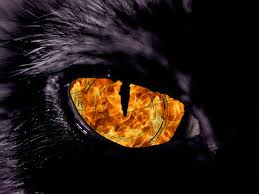 2018 BOYS GOLF SCHEDULEPOST SEASON PLAY*Players will be excused from classes to participate in the District Tournament on 10/16.**Golfers must qualify to participate in the Regional Golf Tournament.HEAD COACH: RICHARD BACKEL: Richard_backel@scps.k12.fl.usATHLETIC DIRECTOR: DR. ANGELA MILLERPRINCIPAL: DR. BRANDON HANSHAWDAYDATETIMEOPPONENTLOCATIONTUESDAY9/44:00TRINITY CHRISTIANDELTONA CCTHURSDAY9/64:00MT. DORA CHRISTIANMAYFAIRMONDAY9/104:00TRINITY CHRISTAINMAYFAIRTHURSDAY9/134:00OCPNORTH SHORE CCTUESDAY9/184:00MT. DORA CHRISTIANEAGLE DUNESMONDAY9/244:00FIRST ACADEMYHARBOR HILLSTHURSDAY9/274:00FOREST LAKE ACADEMYMAYFAIRTHURSDAY 10/44:00OCPMAYFAIRTUESDAY10/94:00FOREST LAKE ACADEMYRED TAIL CCTHURSDAY10/114:00FIRST ACADEMYHARBOR HILLSDAYDATETIMEMATCHLOCATIONMONDAY10/15TBDDISTRICT PRACTICE ROUNDTIMACUAN CCTUESDAY10/1612:00DISTRICT TOURNAMENTTIMACUAN CC**MONDAY - WEDNESDAY10/22-24TBDREGIONAL TOURNAMENTTBD